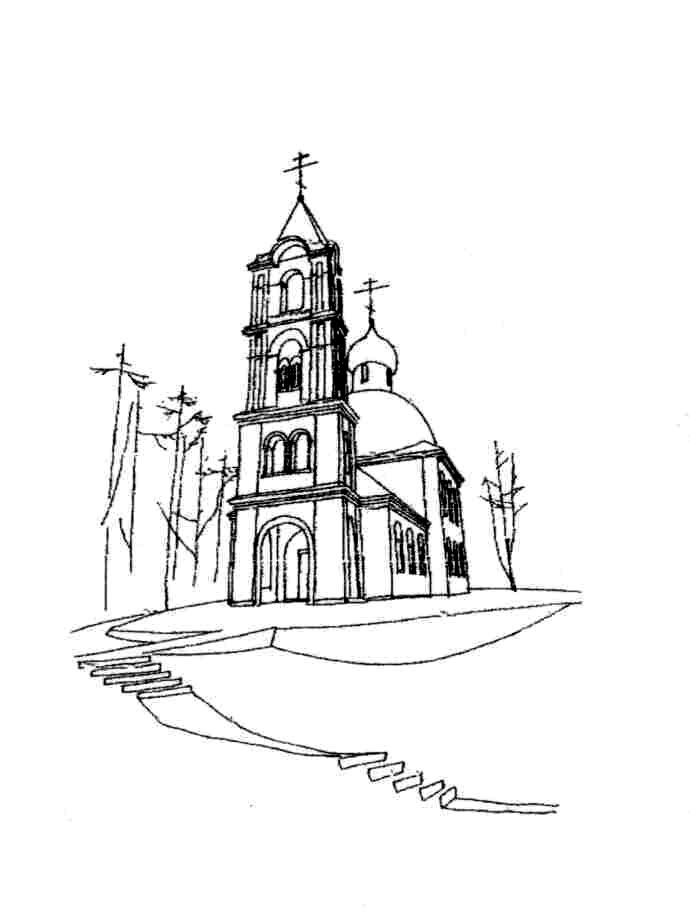              Храм Святителя Николая                   (с. Макарово)Расписание богослужений на ФЕВРАЛЬ 2017 года             Храм Святителя Николая                   (с. Макарово)Расписание богослужений на ФЕВРАЛЬ 2017 года             Храм Святителя Николая                   (с. Макарово)Расписание богослужений на ФЕВРАЛЬ 2017 года             Храм Святителя Николая                   (с. Макарово)Расписание богослужений на ФЕВРАЛЬ 2017 года15 февралясреда8.009.00СРЕТЕНИЕ ГОСПОДА БОГА И СПАСА НАШЕГО ИИСУСА ХРИСТАИсповедь. Часы.Божественная Литургия             Храм Святителя Николая                   (с. Макарово)Расписание богослужений на ФЕВРАЛЬ 2017 года             Храм Святителя Николая                   (с. Макарово)Расписание богослужений на ФЕВРАЛЬ 2017 года             Храм Святителя Николая                   (с. Макарово)Расписание богослужений на ФЕВРАЛЬ 2017 года             Храм Святителя Николая                   (с. Макарово)Расписание богослужений на ФЕВРАЛЬ 2017 года18 февралясуббота8.009.00Вселенская родительская (мясопустная) суббота. Мч. Михаила Амелюшкина (1942), с. Ямкино.Исповедь. Часы.Божественная ЛитургияПо окончании - панихида4 февралясуббота 10.0010.00Ап. Тимофея (ок. 96)Панихида18 февралясуббота8.009.00Вселенская родительская (мясопустная) суббота. Мч. Михаила Амелюшкина (1942), с. Ямкино.Исповедь. Часы.Божественная ЛитургияПо окончании - панихида4 февралясуббота 10.0010.00Ап. Тимофея (ок. 96)Панихида19 февралявоскресенье8.009.30Неделя мясопустная, о Страшном Суде. Заговенье на мясо.Исповедь. Часы.Божественная Литургия5 февралявоскресенье8.009.3013.308.009.3013.30Неделя о мытаре и фарисее. Собор новомучеников и исповедников Церкви Русской. Исповедь. Часы.Божественная ЛитургияМолебен на месте строительства храма в честь новомучеников и исповедников Российских в Черноголовке19 февралявоскресенье8.009.30Неделя мясопустная, о Страшном Суде. Заговенье на мясо.Исповедь. Часы.Божественная Литургия5 февралявоскресенье8.009.3013.308.009.3013.30Неделя о мытаре и фарисее. Собор новомучеников и исповедников Церкви Русской. Исповедь. Часы.Божественная ЛитургияМолебен на месте строительства храма в честь новомучеников и исповедников Российских в Черноголовке25 февралясуббота7.308.0010.00Иверской иконы Божией Матери. Свт. Алексия, митр. Киевскго, Морсковского и всея Руси, чудотворца (1378). Исповедь. Часы.Божественная ЛитургияПанихидаВ 14.00 в Большой Гостиной ДУ вечер в честь новомучеников и исповедников Российских (в программе – документальный фильм и выступления священников)В 14.00 в Большой Гостиной ДУ вечер в честь новомучеников и исповедников Российских (в программе – документальный фильм и выступления священников)В 14.00 в Большой Гостиной ДУ вечер в честь новомучеников и исповедников Российских (в программе – документальный фильм и выступления священников)В 14.00 в Большой Гостиной ДУ вечер в честь новомучеников и исповедников Российских (в программе – документальный фильм и выступления священников)25 февралясуббота7.308.0010.00Иверской иконы Божией Матери. Свт. Алексия, митр. Киевскго, Морсковского и всея Руси, чудотворца (1378). Исповедь. Часы.Божественная ЛитургияПанихида11 февралясуббота11 февралясуббота7.308.0010.00Перенесение мощей сщмч. Игнатия Богоносца (107)Исповедь. Часы.Божественная ЛитургияПанихида26 февралявоскресенье8.009.3017.00Неделя сыропустная. Воспоминание Адамова изгнания. Прощеное воскресенье. Свт. Серафима, архиеп. Богучарского (1950). Исповедь. Часы.Божественная ЛитургияВечерня с чином прощения12 февралявоскресенье12 февралявоскресенье8.009.30Неделя о блудном сыне. Собор вселенских учителей и святителей Василия Великого, Григория Богослова и Иоанна Златоустого. Исповедь. Часы.Божественная Литургия26 февралявоскресенье8.009.3017.00Неделя сыропустная. Воспоминание Адамова изгнания. Прощеное воскресенье. Свт. Серафима, архиеп. Богучарского (1950). Исповедь. Часы.Божественная ЛитургияВечерня с чином прощения12 февралявоскресенье12 февралявоскресенье8.009.30Неделя о блудном сыне. Собор вселенских учителей и святителей Василия Великого, Григория Богослова и Иоанна Златоустого. Исповедь. Часы.Божественная Литургия27 февраляпонедельник18.00Седмица 1-я Великого поста.Великое повечерие с чтением канона преп. Андрея Критского12 февралявоскресенье12 февралявоскресенье8.009.30Неделя о блудном сыне. Собор вселенских учителей и святителей Василия Великого, Григория Богослова и Иоанна Златоустого. Исповедь. Часы.Божественная Литургия28 февралявторник18.00Седмица 1-я Великого поста.Великое повечерие с чтением канона преп. Андрея Критского14 февралявторник17.0017.00Всенощное бдение28 февралявторник18.00Седмица 1-я Великого поста.Великое повечерие с чтением канона преп. Андрея КритскогоХрам Великомученика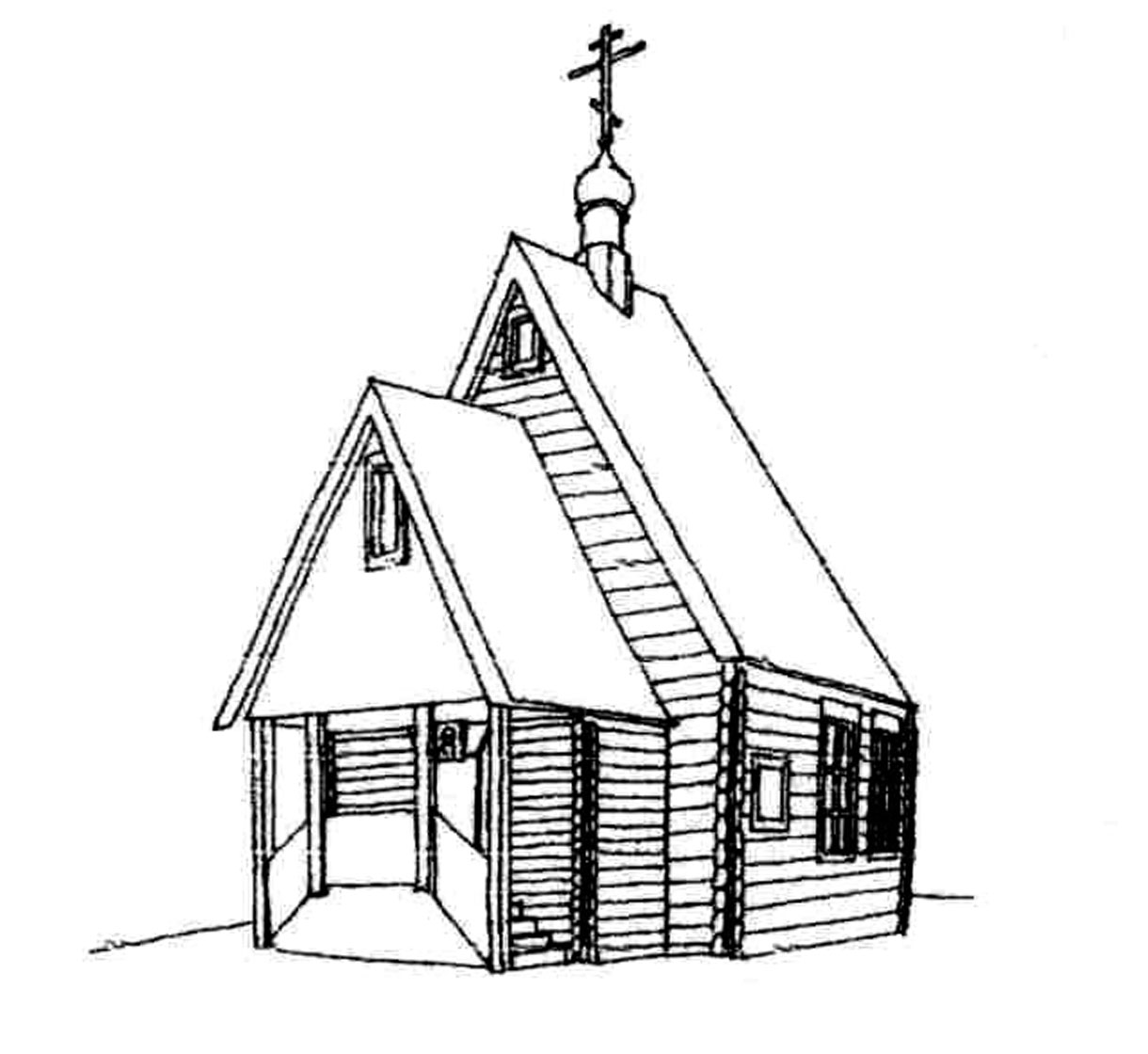         и Целителя Пантелеимона(г.Черноголовка)           Расписание богослужений           на ФЕВРАЛЬ 2017 годаХрам Великомученика        и Целителя Пантелеимона(г.Черноголовка)           Расписание богослужений           на ФЕВРАЛЬ 2017 годаХрам Великомученика        и Целителя Пантелеимона(г.Черноголовка)           Расписание богослужений           на ФЕВРАЛЬ 2017 годаХрам Великомученика        и Целителя Пантелеимона(г.Черноголовка)           Расписание богослужений           на ФЕВРАЛЬ 2017 годаХрам Великомученика        и Целителя Пантелеимона(г.Черноголовка)           Расписание богослужений           на ФЕВРАЛЬ 2017 года8 февралясреда7.308.00Прпп. Ксенофонта, супруги его Марии и сыновей их Аркадия и Иоанна (V-VI)Исповедь. Часы.Божественная ЛитургияХрам Великомученика        и Целителя Пантелеимона(г.Черноголовка)           Расписание богослужений           на ФЕВРАЛЬ 2017 годаХрам Великомученика        и Целителя Пантелеимона(г.Черноголовка)           Расписание богослужений           на ФЕВРАЛЬ 2017 годаХрам Великомученика        и Целителя Пантелеимона(г.Черноголовка)           Расписание богослужений           на ФЕВРАЛЬ 2017 годаХрам Великомученика        и Целителя Пантелеимона(г.Черноголовка)           Расписание богослужений           на ФЕВРАЛЬ 2017 годаХрам Великомученика        и Целителя Пантелеимона(г.Черноголовка)           Расписание богослужений           на ФЕВРАЛЬ 2017 года11 февралясуббота8.009.3018.00Перенесение мощей сщмч. Игнатия Богоносца (107)Утреня. Исповедь. Часы.Божественная ЛитургияВсенощное бдение1 февралясреда1 февралясредаПрп. Макария Великого, Египетского (390-391).Свт. Марка, архиеп. Ефесского (1444). 12 февралявоскресенье6.307.00Неделя о блудном сыне. Собор вселенских учителей и святителей Василия Великого, Григория Богослова и Иоанна Златоустого. Исповедь. Часы.Божественная Литургия7.308.007.308.00Исповедь. Часы.Божественная ЛитургияИсповедь. Часы.Божественная Литургия12 февралявоскресенье6.307.00Неделя о блудном сыне. Собор вселенских учителей и святителей Василия Великого, Григория Богослова и Иоанна Златоустого. Исповедь. Часы.Божественная Литургия4 февралясуббота 7.308.0018.007.308.0018.00Ап. Тимофея (ок. 96)Исповедь. Часы.Божественная ЛитургияВсенощное бдениеАп. Тимофея (ок. 96)Исповедь. Часы.Божественная ЛитургияВсенощное бдение12 февралявоскресенье6.307.00Неделя о блудном сыне. Собор вселенских учителей и святителей Василия Великого, Григория Богослова и Иоанна Златоустого. Исповедь. Часы.Божественная Литургия4 февралясуббота 7.308.0018.007.308.0018.00Ап. Тимофея (ок. 96)Исповедь. Часы.Божественная ЛитургияВсенощное бдениеАп. Тимофея (ок. 96)Исповедь. Часы.Божественная ЛитургияВсенощное бдение14 февралявторник9.00Предпразднство Сретения Господня. Молебен с акафистом. Лития.4 февралясуббота 7.308.0018.007.308.0018.00Ап. Тимофея (ок. 96)Исповедь. Часы.Божественная ЛитургияВсенощное бдениеАп. Тимофея (ок. 96)Исповедь. Часы.Божественная ЛитургияВсенощное бдение15 февралясреда8.009.00СРЕТЕНИЕ ГОСПОДА БОГА И СПАСА НАШЕГО ИИСУСА ХРИСТАИсповедь. Часы.Божественная Литургия5 февралявоскресенье8.009.0013.308.009.0013.30Неделя о мытаре и фарисее. Собор новомучеников и исповедников Церкви Русской. Исповедь. Часы.Божественная ЛитургияМолебен на месте строительства храма в честь новомучеников и исповедников Российских в ЧерноголовкеНеделя о мытаре и фарисее. Собор новомучеников и исповедников Церкви Русской. Исповедь. Часы.Божественная ЛитургияМолебен на месте строительства храма в честь новомучеников и исповедников Российских в Черноголовке15 февралясреда8.009.00СРЕТЕНИЕ ГОСПОДА БОГА И СПАСА НАШЕГО ИИСУСА ХРИСТАИсповедь. Часы.Божественная Литургия5 февралявоскресенье8.009.0013.308.009.0013.30Неделя о мытаре и фарисее. Собор новомучеников и исповедников Церкви Русской. Исповедь. Часы.Божественная ЛитургияМолебен на месте строительства храма в честь новомучеников и исповедников Российских в ЧерноголовкеНеделя о мытаре и фарисее. Собор новомучеников и исповедников Церкви Русской. Исповедь. Часы.Божественная ЛитургияМолебен на месте строительства храма в честь новомучеников и исповедников Российских в Черноголовке17 февраляпятница18.00Заупокойная утреняВ 14.00 в Большой Гостиной ДУ вечер в честь новомучеников и исповедников Российских (в программе – документальный фильм и выступления священников)В 14.00 в Большой Гостиной ДУ вечер в честь новомучеников и исповедников Российских (в программе – документальный фильм и выступления священников)В 14.00 в Большой Гостиной ДУ вечер в честь новомучеников и исповедников Российских (в программе – документальный фильм и выступления священников)В 14.00 в Большой Гостиной ДУ вечер в честь новомучеников и исповедников Российских (в программе – документальный фильм и выступления священников)В 14.00 в Большой Гостиной ДУ вечер в честь новомучеников и исповедников Российских (в программе – документальный фильм и выступления священников)18 февралясуббота8.009.0018.00Вселенская родительская (мясопустная) суббота. Мч. Михаила Амелюшкина (1942), с. Ямкино.Исповедь. Часы.Божественная ЛитургияПо окончании – панихидаВсенощное бдение6 февраляпонедельник6 февраляпонедельник7.308.007.308.00Седмица сплошная. Блж. Ксении Петербургской (XIX).Исповедь. Часы.Божественная Литургия18 февралясуббота8.009.0018.00Вселенская родительская (мясопустная) суббота. Мч. Михаила Амелюшкина (1942), с. Ямкино.Исповедь. Часы.Божественная ЛитургияПо окончании – панихидаВсенощное бдение7 февралявторник7 февралявторникСвт. Григория Богослова, архиеп. Константинопольского (389). Сщмч. Владимира, митр. Киевского (1918).19 февралявоскресенье8.009.00Неделя мясопустная, о Страшном Суде. Заговенье на мясо.Исповедь. Часы.Божественная Литургия9.0018.009.0018.00Молебен с акафистом. Лития.Вечернее богослужениеМолебен с акафистом. Лития.Вечернее богослужение19 февралявоскресенье8.009.00Неделя мясопустная, о Страшном Суде. Заговенье на мясо.Исповедь. Часы.Божественная Литургия21 февралявторник9.0018.00Отдание праздника Сретения Господня Молебен с акафистом. Лития.Вечернее богослужениеКаждый день до 19.00 храм вмч. и цел. Пантелеимона открыт для молитвы.Каждую субботу на месте строительства храма в честь Новомучеников и Исповедников Российских (г. Черноголовка, ул. Центральная (напротив памятника) в 13.30 служится молебен.По поводу треб (крещение, соборование, венчание, освящение домов) обращаться непосредственно к протоиерею Вячеславу или протоиерею Андрею до начала и после окончания богослужений. Или по телефонам: +7(963)770-07-59 (прот. Вячеслав), +7(963)770-00-25 (прот. Андрей)Расписание занятий ВОСКРЕСНОЙ ШКОЛЫ для взрослых (г. Черноголовка, ул. Центральная, д. 18, подъезд № 6, подвал): Каждый ЧЕТВЕРГ в 19.00 протоиерей Андрей Федоров проводит беседы о Евангелии. Приглашаются все желающие!!!ДОБРО ПОЖАЛОВАТЬ НА НАШ САЙТ: www.hram-chg.ru22 февралясреда9.00Обретение мощей свт. Иннокентия, еп. Иркутского (1805). Обретение мощей вст. Тихона, патриарха Московского и всея России (1992). Часы. Изобразительны. Вечерня. Литургии не положено. Каждый день до 19.00 храм вмч. и цел. Пантелеимона открыт для молитвы.Каждую субботу на месте строительства храма в честь Новомучеников и Исповедников Российских (г. Черноголовка, ул. Центральная (напротив памятника) в 13.30 служится молебен.По поводу треб (крещение, соборование, венчание, освящение домов) обращаться непосредственно к протоиерею Вячеславу или протоиерею Андрею до начала и после окончания богослужений. Или по телефонам: +7(963)770-07-59 (прот. Вячеслав), +7(963)770-00-25 (прот. Андрей)Расписание занятий ВОСКРЕСНОЙ ШКОЛЫ для взрослых (г. Черноголовка, ул. Центральная, д. 18, подъезд № 6, подвал): Каждый ЧЕТВЕРГ в 19.00 протоиерей Андрей Федоров проводит беседы о Евангелии. Приглашаются все желающие!!!ДОБРО ПОЖАЛОВАТЬ НА НАШ САЙТ: www.hram-chg.ru25 февралясуббота8.009.3018.00Иверской иконы Божией Матери. Свт. Алексия, митр. Киевскго, Морсковского и всея Руси, чудотворца (1378). Утреня. Исповедь. Часы.Божественная ЛитургияВсенощное бдениеКаждый день до 19.00 храм вмч. и цел. Пантелеимона открыт для молитвы.Каждую субботу на месте строительства храма в честь Новомучеников и Исповедников Российских (г. Черноголовка, ул. Центральная (напротив памятника) в 13.30 служится молебен.По поводу треб (крещение, соборование, венчание, освящение домов) обращаться непосредственно к протоиерею Вячеславу или протоиерею Андрею до начала и после окончания богослужений. Или по телефонам: +7(963)770-07-59 (прот. Вячеслав), +7(963)770-00-25 (прот. Андрей)Расписание занятий ВОСКРЕСНОЙ ШКОЛЫ для взрослых (г. Черноголовка, ул. Центральная, д. 18, подъезд № 6, подвал): Каждый ЧЕТВЕРГ в 19.00 протоиерей Андрей Федоров проводит беседы о Евангелии. Приглашаются все желающие!!!ДОБРО ПОЖАЛОВАТЬ НА НАШ САЙТ: www.hram-chg.ru26 февралявоскресенье8.009.00Неделя сыропустная. Воспоминание Адамова изгнания. Прощеное воскресенье. Свт. Серафима, архиеп. Богучарского (1950). Исповедь. Часы.Божественная ЛитургияПо окончании – вечерня с чином прощенияКаждый день до 19.00 храм вмч. и цел. Пантелеимона открыт для молитвы.Каждую субботу на месте строительства храма в честь Новомучеников и Исповедников Российских (г. Черноголовка, ул. Центральная (напротив памятника) в 13.30 служится молебен.По поводу треб (крещение, соборование, венчание, освящение домов) обращаться непосредственно к протоиерею Вячеславу или протоиерею Андрею до начала и после окончания богослужений. Или по телефонам: +7(963)770-07-59 (прот. Вячеслав), +7(963)770-00-25 (прот. Андрей)Расписание занятий ВОСКРЕСНОЙ ШКОЛЫ для взрослых (г. Черноголовка, ул. Центральная, д. 18, подъезд № 6, подвал): Каждый ЧЕТВЕРГ в 19.00 протоиерей Андрей Федоров проводит беседы о Евангелии. Приглашаются все желающие!!!ДОБРО ПОЖАЛОВАТЬ НА НАШ САЙТ: www.hram-chg.ru27 февраляпонедельник8.0018.00Седмица 1-я Великого поста. Равноап. Кирилла, учителя Словенского (869).Утреня. Часы. Изобразительны. Вечерня.Великое повечерие с чтением канона преп. Андрея КритскогоКаждый день до 19.00 храм вмч. и цел. Пантелеимона открыт для молитвы.Каждую субботу на месте строительства храма в честь Новомучеников и Исповедников Российских (г. Черноголовка, ул. Центральная (напротив памятника) в 13.30 служится молебен.По поводу треб (крещение, соборование, венчание, освящение домов) обращаться непосредственно к протоиерею Вячеславу или протоиерею Андрею до начала и после окончания богослужений. Или по телефонам: +7(963)770-07-59 (прот. Вячеслав), +7(963)770-00-25 (прот. Андрей)Расписание занятий ВОСКРЕСНОЙ ШКОЛЫ для взрослых (г. Черноголовка, ул. Центральная, д. 18, подъезд № 6, подвал): Каждый ЧЕТВЕРГ в 19.00 протоиерей Андрей Федоров проводит беседы о Евангелии. Приглашаются все желающие!!!ДОБРО ПОЖАЛОВАТЬ НА НАШ САЙТ: www.hram-chg.ru28 февралявторник8.0018.00Седмица 1-я Великого поста. Ап. От 70-ти Онисима (ок. 109). Утреня. Часы. Изобразительны. Вечерня.Великое повечерие с чтением канона преп. Андрея КритскогоКаждый день до 19.00 храм вмч. и цел. Пантелеимона открыт для молитвы.Каждую субботу на месте строительства храма в честь Новомучеников и Исповедников Российских (г. Черноголовка, ул. Центральная (напротив памятника) в 13.30 служится молебен.По поводу треб (крещение, соборование, венчание, освящение домов) обращаться непосредственно к протоиерею Вячеславу или протоиерею Андрею до начала и после окончания богослужений. Или по телефонам: +7(963)770-07-59 (прот. Вячеслав), +7(963)770-00-25 (прот. Андрей)Расписание занятий ВОСКРЕСНОЙ ШКОЛЫ для взрослых (г. Черноголовка, ул. Центральная, д. 18, подъезд № 6, подвал): Каждый ЧЕТВЕРГ в 19.00 протоиерей Андрей Федоров проводит беседы о Евангелии. Приглашаются все желающие!!!ДОБРО ПОЖАЛОВАТЬ НА НАШ САЙТ: www.hram-chg.ru28 февралявторник8.0018.00Седмица 1-я Великого поста. Ап. От 70-ти Онисима (ок. 109). Утреня. Часы. Изобразительны. Вечерня.Великое повечерие с чтением канона преп. Андрея Критского